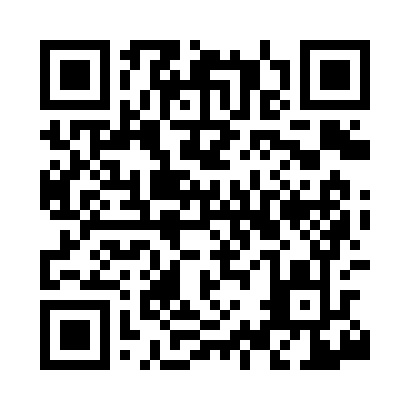 Prayer times for Young Hickory, New York, USAWed 1 May 2024 - Fri 31 May 2024High Latitude Method: Angle Based RulePrayer Calculation Method: Islamic Society of North AmericaAsar Calculation Method: ShafiPrayer times provided by https://www.salahtimes.comDateDayFajrSunriseDhuhrAsrMaghribIsha1Wed4:386:061:075:018:109:382Thu4:366:041:075:018:119:403Fri4:346:031:075:018:129:414Sat4:336:021:075:028:139:435Sun4:316:001:075:028:149:446Mon4:295:591:075:028:159:467Tue4:285:581:075:028:179:478Wed4:265:571:075:038:189:499Thu4:245:561:075:038:199:5010Fri4:235:541:075:038:209:5211Sat4:215:531:075:048:219:5312Sun4:205:521:075:048:229:5513Mon4:185:511:075:048:239:5614Tue4:175:501:075:058:249:5715Wed4:155:491:075:058:259:5916Thu4:145:481:075:058:2610:0017Fri4:135:471:075:068:2710:0218Sat4:115:461:075:068:2810:0319Sun4:105:461:075:068:2910:0520Mon4:095:451:075:078:3010:0621Tue4:075:441:075:078:3110:0722Wed4:065:431:075:078:3210:0923Thu4:055:421:075:078:3310:1024Fri4:045:421:075:088:3410:1125Sat4:035:411:075:088:3410:1326Sun4:025:401:085:088:3510:1427Mon4:015:401:085:098:3610:1528Tue4:005:391:085:098:3710:1629Wed3:595:381:085:098:3810:1830Thu3:585:381:085:108:3910:1931Fri3:575:371:085:108:3910:20